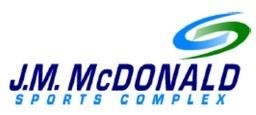 4v.4 Tournament Rules 	 	Current as of 11/2022. Responsibilities of Captains Must be over the age of 18 and will represent the team to the league, facility, and referees. This person must be always present in the bench area during games without exception.  Responsible for the conduct of their players and spectators as per Facility Policies and league/tournament policies.  Ensure the team has an appropriate team name.A completed roster must be submitted as instructed by the league/tournament.  All players must register with their teams online. All players must sign a waiver that must be submitted prior to the first game. Responsible for having their team ready at game time. Referees have been instructed to begin games according to the posted schedules without exception. Coaches and captains are expected to know and understand these rules, and communicate them to all players and spectators associated with their team. Failure to know or understand these rules is not an excuse for not operating within them. Any questions or concerns should be directed to the Programs Director at programs@jmmcomplex.com. Equipment Player required equipment includes a jersey (numbers optional, but preferred), shorts, and appropriate indoor shoes. o NO CLEATS Players may not wear jewelry or other equipment that may be deemed inappropriate, dangerous or confusing by the referee. Referees may issue a yellow card for violations.  Hard casts are permitted with a minimum of 1" padding and permission from the referee.  In the event that the two competing teams are wearing a similar color jersey it will be the responsibility of the home team to change into a different color.  Behavior Policy The J.M. McDonald Sports Complex promotes an atmosphere of fair play, respect for others, quality experiences, and first-class behavior. We hold ourselves and our guests to those standards.  Unsporting and inappropriate language or conduct directed at anyone – including game officials, coaches, players, or fans is unacceptable. Repeat violations will result in removal from league.  Rules The USSF Laws of the Game (https://www.ussoccer.com/referees/laws-of-the-game) will govern play with the following adaptations:  Teams will play 5v5, including the goalkeeper. Teams must have a minimum of 5 players to start, including the goalkeeper. A ball contacting the ceiling will result in an indirect kick directly below the point of contact for the opposing team. A ball contacting the ceiling within the penalty area will result in an indirect kick placed just outside of the penalty area.  This remains consistent with ceiling netting, and excess divider netting.If the ball leaves the court or gets stuck in the net it will be the opposing team’s ball in the form of an indirect kick. Games will consist of two 10-minute halves and a 2-minute halftime. Referees are instructed to begin halftime with 12 minutes on the clock and let it roll. Teams can have any number of boys, any number of girls or a mixture of both boys and girls on a team.Defensive teams must maintain a distance of five (5) yards from the ball on free kicks and corner kicks. Slide tackling and bicycle kicks are not allowed and will result in an indirect free kick. Going to ground is at the discretion of the referee. There will be no offsides During the game, substitutions for field players may be made on-the-fly at any time and on an unlimited basis. Goalkeeper substitutions are allowed, in accordance with the Laws of the Game. Players must substitute from their team area. There will be a rolling clock. The clock will NEVER stop. Penalty kicks will be taken from the top of the penalty area, NOT the penalty spot.  Yellow cards will result in a “power play,” similar to that in hockey. The player receiving a yellow card will sit out for one minute of game play. Their team will play down a player during this time. However, unlike in hockey, a “power play” goal will not release the cautioned player. 13. Red cards are a $30 fine issued directly to the team of said player. It is payable to the Complex before that team is eligible to play again. Failure by the team to properly identify the ejected player to the referee and/or JM McDonald Staff will result in suspension. Goalkeeper Rules:  1. Goalkeepers may not punt the ball to restart play. The goalkeeper may throw the ball to restart play. The ball must touch the floor or another player on the goalkeepers’ defensive half of the field. Failure to do so will result in an indirect free kick from midfield. Standings Teams in competitive leagues or tournaments will be ranked by points in the following manner: WIN = 3 pts  TIE = 1 pt  LOSS = 0 pts  Shutout Victory (tournaments only) = 1 pt  Ties in points will be broken by: Goal differential H2H recordFewest goals allowed Most shutouts  A coin toss if the above tie breaking procedure does not produce a winner.  Overtime Procedures (Playoffs) If a winner must be declared and a game ends in a tie, each team will remove a player, and a 5-minute “golden goal” match will be played.  If the game is still tied, a shootout will be played in typical style, with 3 shooters to each team, with sudden death taking affect past 3 shooters. Teams may not duplicate a kicker until each eligible player present and on the roster has taken a kick, regardless of the number of rotations through the roster.  The team to take the first kick is decided by a coin toss and the referee chooses the goal that all of the kicks will be taken.  J.M. McDonald Sports Complex reserves the right to add, modify, or change the rules of play at any time to ensure the safety and fair play of all teams and players. Please direct any questions, comments, or concerns to the Program Director at 
programs@jmmcomplex.com or 607-753-8100 (ext. 106). 